Олимпиада по истории Отечества 9 классФамилия, имя участника _______________________________________Школа_______________________________________________________1) Прочитай записи.  Подчеркни в каждой строке лишнее.1) 1709 г.,     XVIII в.,    1802 г. ,  1240 г.2) 1480 г.,     1404 г. ,   1547 г. ,    1476 г.3) половцы,     хазары,    гончары,    печенеги4) Гагарин,     Хрущёв,   Брежнев,    Сталин   2) Соедини стрелками.1547 г.                X в.1775 г.                XXI в.988 г.                  XVI в.2011 г.                XVIII в. 3) Прочитай данные слова, выбери нужные и заполни таблицу. Столыпин, Святослав, Фрунзе,  Александр I, Твардовский, Сталин4) Запиши данные  исторические события в хронологической последовательности.полёт Гагарина в космос, начало Второй мировой войны, эпоха «застоя», окончание Великой Отечественной войны________________________________________________________________________________________________________________________________________________________________________________________________________________________________________________________________________Запиши данные слова в таблицу.Дефицит товаров, Хрущёв, фестиваль, кризис власти и экономики, реабилитация осуждённых, Брежнев6) Вставь в дату нужную цифру. Запиши соответствующее событие.февраль  191 . г. – ____________________________________________________1 сентября 193 . г. – ___________________________________________________7) Прочитай слова. Обобщи.Великая Отечественная, Афганская, Вторая мировая – это__________________Жуков, Конев, Рокоссовский  - это ______________________________________меньшевики, эсеры, большевики – это __________________________________8) Допиши предложение.Путь по Ладожскому озеру назвали «Дорогой жизни», потому что __________________________________________________________________________________________________________________________________________________________________________________________________________________9) Рассмотри фотографию. Запиши,  кто на ней изображён и что ты о нём знаешь.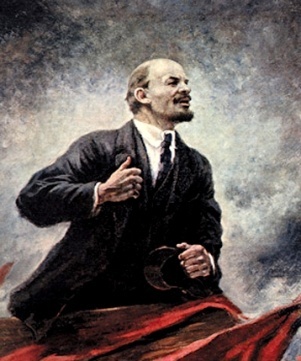 10) Заполни таблицу, вставив недостающие данные.Князь Киевской РусиИмператор РоссииРуководитель СССР«оттепель»«застой»1941 -1945 гг.1941 -1945 гг.СССРзахватническаяпобеда